Флаги, применяемые на соревнованиях по картингу
Требования при проведении практических занятий и соревнований:
1. Во время движения карта по трассе – запрещается на нее выходить.
2. Запрещается стоять в непосредственной близости от трассы.
3. Находиться только в зоне ожидания. В зоне ожидания поддерживать дисциплину и порядок. Спортсмен, получивший три дисциплинарных замечания, отстраняется от занятий.
4. Подойти и сесть в карт, можно только после команды руководителя тренировки.
5. Начинать движение только после команды руководителя.
6. Перед началом движения убедитесь, что на трассе нет людей и посторонних предметов.
7. Если двигатель заглох – поднимите руку и остановитесь, не покидайте
карт – ждите пока к вам подойдет руководитель или механик.
8. Если вы уперлись в ограждение (покрышки) – отпустите педаль газа и
нажмите (и удерживайте) педаль тормоза, одновременно подняв руку. Ждите, пока к вам подойдет руководитель или механик.
9. Если на трассе неожиданно появится посторонний человек или предмет
остановитесь, и подождите, пока трасса не станет свободной.
10. Останавливаться по первому требованию руководителя (красный флаг).

11. Перед остановкой обязательно поднимай руку.
12. Запрещается отпускать руль обоими руками до полной остановки карта (разрешается отрывать от руля одну руку только для подачи сигнала об
остановке).
13. Покидать карт только после его полной остановки и команды руководителя.
ЗОЛОТОЕ ПРАВИЛО: Поднятая рука информирует позади едущих гонщиков о твоей остановке или снижении скорости. Даже если ты на трассе
один, привыкай – это обязательное правило! Самое главное – поднял руку, убедился, что позади едущие гонщики тебя поняли, и СРАЗУ ЖЕ ОПУСТИ РУКУ НАЗАД, НА РУЛЬ. Рулить одной рукой очень опасно, также, как и снимать руки с рулевого колеса или перебирать его руками во время движения.№Изображение флагаЗначение флагаОписание1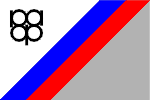 СтартСтартовый флаг. В качестве стартового флага, или разрешения начала движения, используется флаг РАФ или флаг Организатора. Как исключение допускается использовать в качестве стартового белый флаг.2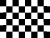 ФинишФинишный флаг. Используется для оповещения соревнующихся о финише. Сигнал подается взмахами флага.3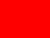 Гонка остановленаКрасный флаг. Останавливает гонку. Используется исключительно Руководителем гонки или его заместителем. После его применения Руководителем гонки на всех постах показываются черные флаги. Водители должны немедленно прекратить гонку, поднять руку и убедившись, что следующие за ним Водители приняли сигнал, остановиться.4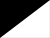 Предупреждение о неспортивном поведенииЧерно-белый флаг. Показывается неподвижно вместе с черной доской, на которую нанесен белый номер. Предупреждает Водителя, номер которого показывается, о неспортивном поведении и информирует его, что при последующем нарушении он будет исключен из соревнования или заезда.5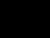 Снятие с дистанцииЧерный флаг. Показывается неподвижно вместе с черной доской, на которую нанесен номер. Информирует Водителя карта, номер которого показывается, что на следующем круге он должен привести свой карт в определенное Регламентом место и явиться к Руководителю гонки.6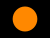 НеисправностьЧерный флаг с оранжевым кругом.  Показывается неподвижно вместе с черной доской, на которую нанесен белый номер. Информирует Водителя карта, номер которого показывается, что его карт имеет техническую неисправность, представляющую угрозу
для него самого либо для окружающих, и означает, что на следующем круге он должен устранить дефект в Ремонтной зоне, после чего он может продолжить гонку.7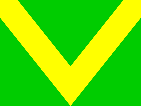  ФальстартЗеленый флаг с желтым шевроном. Фальстарт (преждевременный старт) наказывается предупреждением. Повторный фальстарт, исключение из заезда.8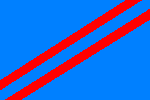 Обгон на кругГолубой флаг с двумя красными диагоналями. Показывается Водителю обогнанному (или обгоняемому) на круг. Водитель должен немедленно прекратить гонку и медленно вернуться в Закрытый парк. Применение этого флага обязательно оговаривается в Регламенте соревнования.9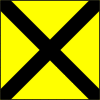 Последний кругЖелтый флаг с двумя черными диагоналями. Участнику остается пройти последний круг (применяется неофициально).Флаги, применяемые сигнальщиками на постах наблюденияФлаги, применяемые сигнальщиками на постах наблюденияФлаги, применяемые сигнальщиками на постах наблюденияФлаги, применяемые сигнальщиками на постах наблюдения10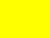 Сигнал опасностиЖелтый флаг. Информирует Водителей о возникшей опасности. Показ желтого флага неподвижно предупреждает об опасности. Показ желтого флага взмахами оповещает о непосредственной опасности, Водители должны снизить скорость и быть готовыми к возможной остановке.Вне зависимости от характера опасности, обгон в зоне действия жёлтых флагов - запрещён.11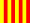 Скользкая дорогаЖелтый флаг с красными полосами. Информирует
водителей, что на участке трассы, расположенном за сигнальным постом, показывающим этот флаг, резко ухудшаются условия сцепления с дорожным полотном. Наиболее часто используется для сигнализации о разлитом масле либо о наличии луж достаточной глубины и размера для возникновения аквапланирования. Показ такого флага с одновременным указанием свободной рукой на небо информирует о том, что из-за локального дождя водителям предстоит попасть с сухого дорожного полотна на мокрое. Этот флаг показывается в течение четырех кругов либо до момента приведения дорожного покрытия в нормальное состояние. В конце участка, перед которым показывается такой флаг, применение зеленого флага не требуется.12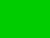 Опасность миновала.Начало движенияЗеленый флаг. Используется в двух случаях: - для обозначения конца опасной зоны, начало которой обозначено желтыми флагами (показывается неподвижно);- для подачи старта на тренировку или прогревочный круг. Показывается по команде Руководителя гонки взмахами до выезда всех картов из стартовой зоны.13На трассе медленно движущийся картБелый флаг. Информирует Водителей, что им предстоит обогнать карт, движущееся по трассе со значительно более низкой скоростью, чем соревнующиеся карты. Он показывается в случае нахождения на трассе соревнующегося карта, движущегося на пониженной скорости. Белый флаг показывается сигнальщиком на посту взмахами с момента прохождения таким картом этого поста до момента прохождения им.14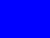 Пропусти соперникаСиний флаг. Информирует Водителя, отставшего на круг, что его собираются обогнать один или несколько более быстро движущихся картов. Он показывается неподвижно, если догоняющий карт находится на значительном расстоянии, или взмахами, если обгоняющий карт находится в непосредственной близости от обгоняемого или имеет значительно большую скорость.Флаг не показывается:• на первых кругах заезда, когда карты идут плотной группой; • когда Водитель знает, что его собираются обогнать (уступает место для
обгона либо сигнализирует, что его можно обогнать);Используемые сигнальщиками флаги могут показываться как неподвижно, так и взмахами. Последнее усиливает или подчеркивает значение подаваемых сигналов.Используемые сигнальщиками флаги могут показываться как неподвижно, так и взмахами. Последнее усиливает или подчеркивает значение подаваемых сигналов.Используемые сигнальщиками флаги могут показываться как неподвижно, так и взмахами. Последнее усиливает или подчеркивает значение подаваемых сигналов.Используемые сигнальщиками флаги могут показываться как неподвижно, так и взмахами. Последнее усиливает или подчеркивает значение подаваемых сигналов.